Publicado en  el 10/02/2016 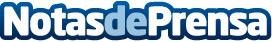 Banco Sabadell, primer banco en conseguir el Premio MicrosoftEl galardón se debe a su proyecto de transformación digitalDatos de contacto:Nota de prensa publicada en: https://www.notasdeprensa.es/banco-sabadell-primer-banco-en-conseguir-el_1 Categorias: Finanzas E-Commerce Premios Digital http://www.notasdeprensa.es